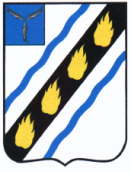 ЛЮБИМОВСКОЕ    МУНИЦИПАЛЬНОЕ ОБРАЗОВАНИЕ СОВЕТСКОГО   МУНИЦИПАЛЬНОГО  РАЙОНА   САРАТОВСКОЙ   ОБЛАСТИСОВЕТ  ДЕПУТАТОВ  (четвертого    созыва)РЕШЕНИЕот  28.11.2018  № 18с. ЛюбимовоО депутатской группе в Совете депутатовЛюбимовского муниципального образования Советского муниципального районаРассмотрев уведомление о создании депутатской группы, протокол организационного собрания депутатской группы, личные заявления о вхождении в состав депутатской группы, положение о депутатской группе и руководствуясь Уставом Любимовского муниципального образования Советского муниципального района, Совет депутатов Любимовского муниципального образования советского муниципального района РЕШИЛ:Принять к сведению информацию о создании депутатской группы Всероссийской политической партии «ЕДИНАЯ РОССИЯ» в Совете депутатов Любимовского муниципального образования Советского муниципального района.Настоящее решение вступает в силу со дня его принятия.Глава Любимовскогомуниципального образования			              	       Н.И. Ефанова СПИСОК ДЕПУТАТОВДепутатской группы Всероссийской политической Партии «ЕДИНАЯ РОССИЯ» в Совете депутатов Любимовского муниципального образования Советского муниципального районаЕфанова Наталья ИвановнаДалдышкин Павел ГеннадьевичНеборак Галина ИвановнаКлячев Александр НиколаевичБелова Наталья ВасильевнаБелов Дмитрий АнатольевичБеркалиев Набиулла НасыровичШамина Елена АлександровнаСпиридонова Анастасия НиколаевнаКороль Галина Анатольевна